2023-2024 ACADEMIC CATALOGiDegree plans may change in later catalogs. You may use this pathway if you entered the college on or before this date.Students must earn at least 25% of the credit hours (15 hours) required for graduation through instruction by FGC to award the degree.This is not an official degree plan. For official degree requirements, click here.You must earn a grade of "C" or better in all EPI classes.Educator Preparation Institute, C.C.C. (24 Credits)Educator Preparation Institute, C.C.C. (24 Credits)Educator Preparation Institute, C.C.C. (24 Credits)Guided Pathway: College Credit Certification, Educator Preparation Institute (FULL TIME).For more information, visit www.fgc.edu and your academic advisor.Guided Pathway: College Credit Certification, Educator Preparation Institute (FULL TIME).For more information, visit www.fgc.edu and your academic advisor.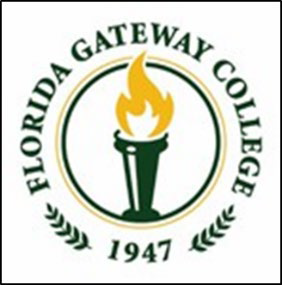 Meta-major: EducationThe Educator Preparation Institute provides a pathway for individuals who have earned a four-year degree or higher from an accredited institution to enter the field of teaching through competency-based alternative certification. Graduates will be eligible for a Florida Professional Teaching Certificate with reading endorsement.This is the sequence of courses for students interested in the educator preparation institute. It does not represent a contract, nor does it guarantee course availability. Following this pathway will help you earn a college credit certificateii. Courses that complete the certificate are listed below. As always, visit your academic advisor each semester to help you keep on track for graduation.Meta-major: EducationThe Educator Preparation Institute provides a pathway for individuals who have earned a four-year degree or higher from an accredited institution to enter the field of teaching through competency-based alternative certification. Graduates will be eligible for a Florida Professional Teaching Certificate with reading endorsement.This is the sequence of courses for students interested in the educator preparation institute. It does not represent a contract, nor does it guarantee course availability. Following this pathway will help you earn a college credit certificateii. Courses that complete the certificate are listed below. As always, visit your academic advisor each semester to help you keep on track for graduation.SEMESTER BY SEMESTER MAP FOR FULL- TIME STUDENTSSEMESTER BY SEMESTER MAP FOR FULL- TIME STUDENTSSEMESTER BY SEMESTER MAP FOR FULL- TIME STUDENTSPRE-ENROLLMENTACTION ITEMSACTION ITEMSValid Florida Statement of Eligibility At least a 2.5 GPA on undergraduate transcriptValid Florida Statement of Eligibility At least a 2.5 GPA on undergraduate transcriptSEMESTER 1ACTION ITEMSACTION ITEMSEDF 4251 – Classroom Management, Ethics & Law iv (3 credits)Program OrientationComplete Internship ApplicationMeet with your advisor to confirm academic and career goals by the end of the semester.Take FTCE Subject Area ExamTake FTCE General Knowledge Exam (passing scores required to register for semester 2)Program OrientationComplete Internship ApplicationMeet with your advisor to confirm academic and career goals by the end of the semester.Take FTCE Subject Area ExamTake FTCE General Knowledge Exam (passing scores required to register for semester 2)RED 4044 – Foundations and Application of Language and Reading iv(3 credits)Program OrientationComplete Internship ApplicationMeet with your advisor to confirm academic and career goals by the end of the semester.Take FTCE Subject Area ExamTake FTCE General Knowledge Exam (passing scores required to register for semester 2)Program OrientationComplete Internship ApplicationMeet with your advisor to confirm academic and career goals by the end of the semester.Take FTCE Subject Area ExamTake FTCE General Knowledge Exam (passing scores required to register for semester 2)TSOL 4083 – ESOL Strategiesiv (3 credits)Program OrientationComplete Internship ApplicationMeet with your advisor to confirm academic and career goals by the end of the semester.Take FTCE Subject Area ExamTake FTCE General Knowledge Exam (passing scores required to register for semester 2)Program OrientationComplete Internship ApplicationMeet with your advisor to confirm academic and career goals by the end of the semester.Take FTCE Subject Area ExamTake FTCE General Knowledge Exam (passing scores required to register for semester 2)SEMESTER 2ACTION ITEMSACTION ITEMSRED 4519 – Diagnosis and Intervention in Reading iv (3 credits)Take FTCE Professional Educator at end of semesterTake FTCE Professional Educator at end of semesterEDF 4280 – Instructional Strategiesiv (3 credits)Take FTCE Professional Educator at end of semesterTake FTCE Professional Educator at end of semester EDF 4430 – Classroom Assessmentiv (3 credits)Take FTCE Professional Educator at end of semesterTake FTCE Professional Educator at end of semesterRED 4941 – Internshipiv (3 credits) Take FTCE Professional Educator at end of semesterTake FTCE Professional Educator at end of semesterTOTAL SEMESTER CREDIT HOURS: 12TOTAL SEMESTER CREDIT HOURS: 12TOTAL SEMESTER CREDIT HOURS: 12SEMESTER 3ACTION ITEMSACTION ITEMSEDF 4214 – The Teaching and Learning Processiv (3 credits)Apply at the FLDOE for professional certificateSchedule Exit InterviewApply at the FLDOE for professional certificateSchedule Exit InterviewTOTAL SEMESTER CREDIT HOURS: 3TOTAL SEMESTER CREDIT HOURS: 3TOTAL SEMESTER CREDIT HOURS: 3CDEI DEGREE MINIMUM: 24 SEMESTER CREDIT HOURS|PATHWAY TOTAL: 24 CREDIT HOURSCDEI DEGREE MINIMUM: 24 SEMESTER CREDIT HOURS|PATHWAY TOTAL: 24 CREDIT HOURSCDEI DEGREE MINIMUM: 24 SEMESTER CREDIT HOURS|PATHWAY TOTAL: 24 CREDIT HOURS